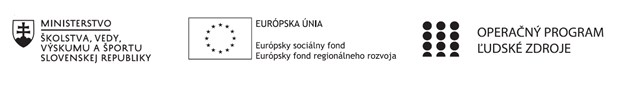 Správa o činnosti pedagogického klubu Prioritná osVzdelávanieŠpecifický cieľ1.1.1 Zvýšiť inkluzívnosť a rovnaký prístup ku kvalitnému vzdelávaniu a zlepšiť výsledky a kompetencie detí a žiakovPrijímateľZŠ s MŠ PodolínecNázov projektuCieleným rozvojom gramotností k lepším vzdelávacím výsledkom.Kód projektu  ITMS2014+312011V796Názov pedagogického klubu Prírodovedné predmetyDátum stretnutia  pedagogického klubu11.02.2021Miesto stretnutia  pedagogického klubuZŠ s MŠ PodolínecMeno koordinátora pedagogického klubuIng. Anna AndrejovskáOdkaz na webové sídlo zverejnenej správyhttps://zspodolinec.edupage.org/Manažérske zhrnutie:Kľúčové slová: problémy vo vzdelávaní, nedostatky vo vzdelávaní, zlepšenie výsledkov žiakov, online výučba, problémové situácie , nedostatky                                                                                                                                                                                                                                          Stretnutie členov pedagogického klubu bolo zamerané na analýzu problémov vo vzdelávaní žiakov, hľadaniu príčin pretrvávajúcich problémov a hľadaniu rôznych možností smerujúcich k zlepšeniu výsledkov žiakov. Súčasťou stretnutia bola diskusia členov klubu k problematike online výučby.Hlavné body, témy stretnutia, zhrnutie priebehu stretnutia: Problémy vo vzdelávaní žiakov- identifikácia, diskusia k hľadaniu príčin a možností posilnenia protektívnych faktorov V úvode stretnutia sa členovia pedagogického klubu venovali všeobecným problémom, s ktorými sa stretávajú počas vzdelávacej činnosti žiakov. Hlavnou témou diskusie boli problémy vo vzdelávaní počas online výučby, ktorá sa z dôvodu protipandemických opatrení realizuje dištančnou formou pomocou aplikácie ZOOM.V súčasnom období, s príchodom pandémie, keď školy museli zmeniť spôsob výučby nastali mnohé náročné situácie. Tieto zmeny sú náročne nielen pre učiteľov, či rodičov ale aj pre samotných žiakov. Jedným z mnohých problémov je nedostatočné technické vybavenie niektorých žiakov, alebo chýbajúci prístup k internetu. Riešením tohoto problému je distribúcia učebných materiálov a pracovných listov žiakom bez prístupu k internetu.Členovia klubu poznamenali, že učiteľ nevie vždy rozoznať, či sa žiaci nepripojili na online výučbu z objektívnych dôvodov. Preto odporučili, aby si učitelia po telefonickom kontakte s rodičmi overili dôvod, prečo sa žiak nezapája do vyučovania.Ďalším výrazným problémom online výučby je podľa členov klubu nedostatočná motivácia a strata pozornosti žiakov. Počas online výučby majú žiaci menej dozoru a omnoho viac vecí, ktoré ich môžu pri učení vyrušiť, a ktoré môžu znížiť ich motiváciu učiť sa. Občas stačí správa na sociálnej sieti a pozornosť žiaka je preč. Návrhom riešenia tohoto problému bolo, stanoviť si určité spoločné pravidlá, ktoré budú všetci žiaci rovnako dodržiavať.Ďalším uvedeným problémom online výučby je neochota žiakov zapínať kamery. Častou výhovorkou je, že kamera nefunguje, že má slabé pripojenie a podobne. Učiteľ nemá veľa možností, ako ich k tomu prinútiť. Členovia klubu navrhli za najvhodnejší spôsob, vysvetliť žiakom, že je obrovská škoda, že sa navzájom nevidia ale len počujú.V závere členovia pedagogického klubu zhodnotili, že pri online výučbe nemôžu klásť na žiakov príliš veľké nároky, ale stanoviť menšie a dosiahnuteľné ciele. Dôležité sú aj spätná väzba, povzbudenie a pozitívna motivácia pri každom učení žiakov.Závery a odporúčania:  Členovia klubu prírodovedných predmetov sa zhodli na týchto záveroch:zameriavať sa aj na žiakov bez možnosti prístupu k online výučbestanoviť si určité pravidlá, ktoré budú žiaci dodržiavaťvyužitím rôznych motivačných metód vzbudiť u žiakov záujem o učebnú činnosťklásť dostatočne veľký dôraz na spätnú väzbuzapájať žiakov do takých úloh, pri ktorých si učivo zopakujú, precvičia a využijú svoju fantáziunezaťažovať žiakov veľkým množstvom učiva a úloh Vypracoval (meno, priezvisko)Ing. Andrea HanečákováDátum11.02.2021PodpisSchválil (meno, priezvisko)Mgr. Silvia ReľovskáDátumPodpis